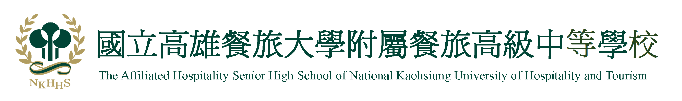 111學年度實用技能學程輔導分發錄取生報到注意事項※正取生報到：實用技能學程輔導分發新生報到時間：111年6月23日(星期四)上午9:00至 11:30(逾期未報到視同放棄本校錄取資格)。2.報到地點：高餐大附中輔導處。3.需攜帶物品如下：分發結果通知單、證件照電子檔(附註名字)，若未收到分發結果通知單，仍可攜帶身分證明文件(身分證、學生證、健保卡均可)前往報到。4.有關新生相關訊息請上本校網站http://nkhhs.kmhjh.kh.edu.tw/瀏覽行政公佈欄、學生活動最新公告。5.若有相關問題，請洽詢本校07-8060705-44許老師。※已報到學生放棄錄取資格：已報到之學生如欲放棄錄取資格，最遲於111年6月24日(星期五)中午12時前，填具放棄錄取資格聲明書(簡章附件五)，由學生或家長親送錄取學校辦理。未於期限內放棄者，不得再行報名111學年度之高中、高職、五專等其他入學管道。錄取資格一經放棄，即不可以任何理由要求回復或撤回，學生及家長於放棄前請審慎考慮。※防疫配合遵守事項：  報到或聲明放棄學生若有親友陪同以1人為限，進入校園請配戴  
  口罩、測量體溫，且需配合填寫健康聲明書。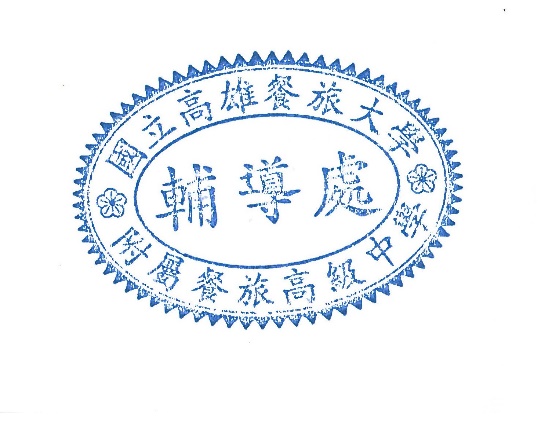 